Look at the pictures and write.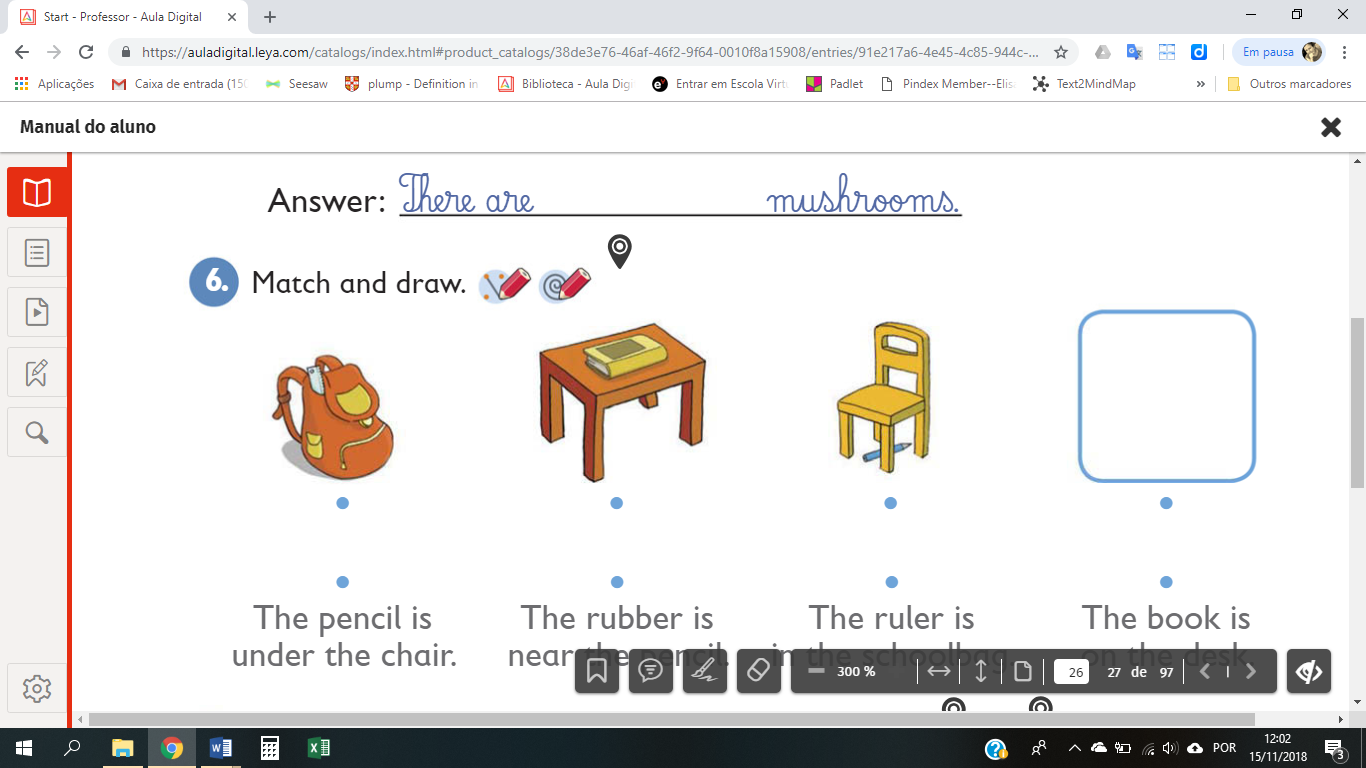 The _____________ is _________ the desk.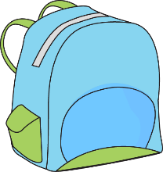 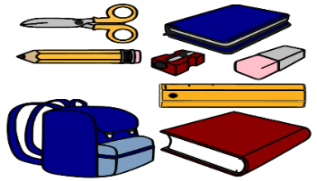 The _____________ is _________ the schoolbag.The _____________ is _________ the chair.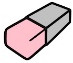 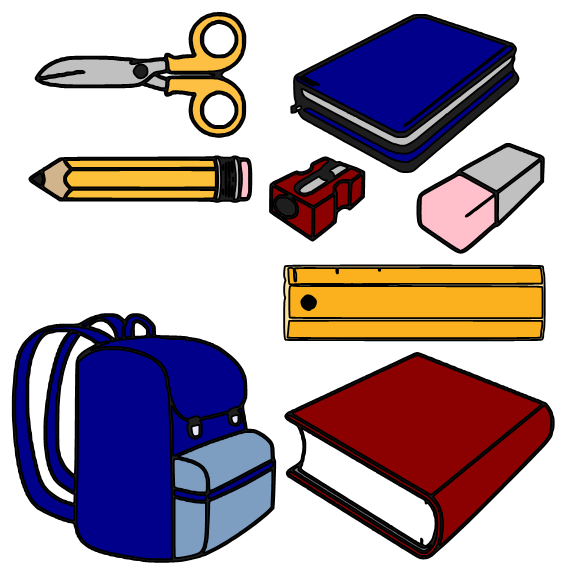 The _____________ is _________ the pencil sharpener. 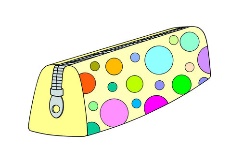 The _____________ are _________ the pencil case.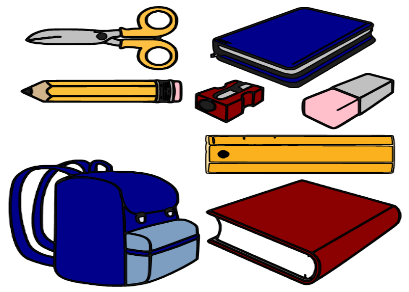 ANSWER KEYThe book is on the desk.The ruler is in the schoolbag.The pencil is under the chair.The rubber is near the pencil sharpener.The scissors are near the pencil case.Name: ____________________________    Surname: ____________________________    Nber: ____   Grade/Class: _____Name: ____________________________    Surname: ____________________________    Nber: ____   Grade/Class: _____Name: ____________________________    Surname: ____________________________    Nber: ____   Grade/Class: _____Assessment: _____________________________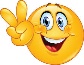 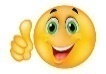 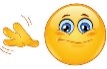 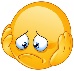 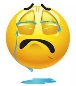 Date: ___________________________________________________    Date: ___________________________________________________    Assessment: _____________________________Teacher’s signature:___________________________Parent’s signature:___________________________